РЕПУБЛИКА СРБИЈА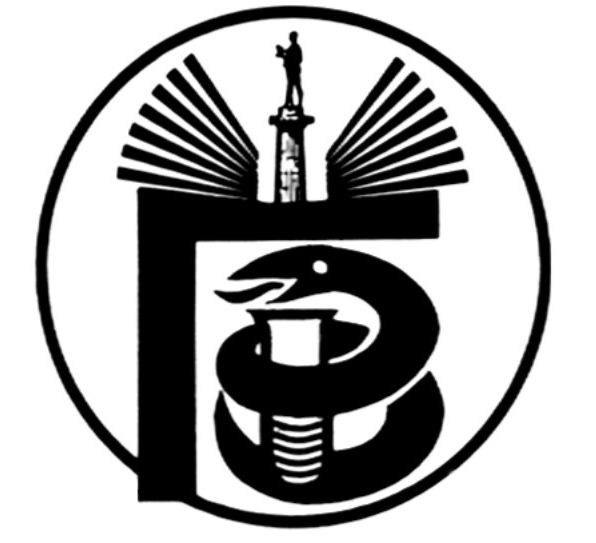 ГРАДСКИ ЗАВОД ЗА ЈАВНО ЗДРАВЉЕ, БЕОГРАД11000 БЕОГРАД, Булевар деспота Стефана 54-аЦентрала: 20 78 600   е-mail: info@zdravlje.org.rs    www.zdravlje.org.rsДиректор – тел: 32 33 976, факс: 32 27 828 email: direktor@zdravlje.org.rsСлужба за правне послове                                            Тел:  20 78 631        Факс:  32 27 828       e-mail: dusica.jovanovic@zdravlje.org.rsЖиро рачун: 840 – 627667 – 91ПИБ 100044907 Матични број 07041152Појашњење конкурсне документације ЈН БР. МНР 05-I-33/15         У поступку јавне набавке број МНР 05-I-33/15– НАБАВКА ПОСУДА ЗА УЗОРКОВАЊЕ НАМИРНИЦА (обликована по партијама).  сагласно члану 63. став 2. Закона о јавним набавкама, (,,Службени гласник РС“, бр. 124/12, у даљем тексту: Закон), пристигла су питања којим се од Комисије за јавну набавку захтева појашњење конкурсне документације за  предметну јавну набавку.Питање:  Молим Вас да нам појасните следеће:Партија 1 – кесе за узорковање намирница и етикете- молимо вас да дефинишете тражену јединицу мере. Да ле је потребно дати цену по траженом паковању или цену по комаду? Како бисмо као понуђач дали упоредиве понуде.   Одговор: Појашњење ће бити дато у I Измени конкурсне документације, која ће бити објављена на интернет страници Наручиоца и Порталу јавних набавки.Питање:  Партија 2 – прибор за узорковање намирницаставка 3, да ли је прихватљиво да запремина понуђене лопатице буде 125 ml?ставка 4, да ли је прихватљиво да запремина понуђене лопатице буде 100 ml?ставка 5, да ли је прихватљиво да запремина понуђене лопатице буде 300 ml?Одговор: Прихватљиве су само запремине наведене у Конкурсној документацији.				                 КОМИСИЈА ЗА ЈАВНУ НАБАВКУ МНР 05-I-33/15